"Математику уже затем учить надо, что она ум в порядок приводит",- сказал однажды М.В. Ломоносов. 

С высказыванием выдающегося учёного согласны ученики 5 "А" класса, принявшие участие во Всероссийской математической викторине "Онлайн игра".

Конкурс состоял из двух раундов. В каждом предложено было решить задачки на знание математики, на логику и эрудицию. 

Интересными, увлекательным и непростыми оказались задания. Однако, желание победить захватило ребят, и вся игра прошла на одном дыхании. 

"Орешек знаний твёрд, но мы не привыкли отступать...." После игры пятиклассники в один голос закричали: "А можно нам больше таких игр?"

А, правда, можно?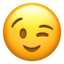 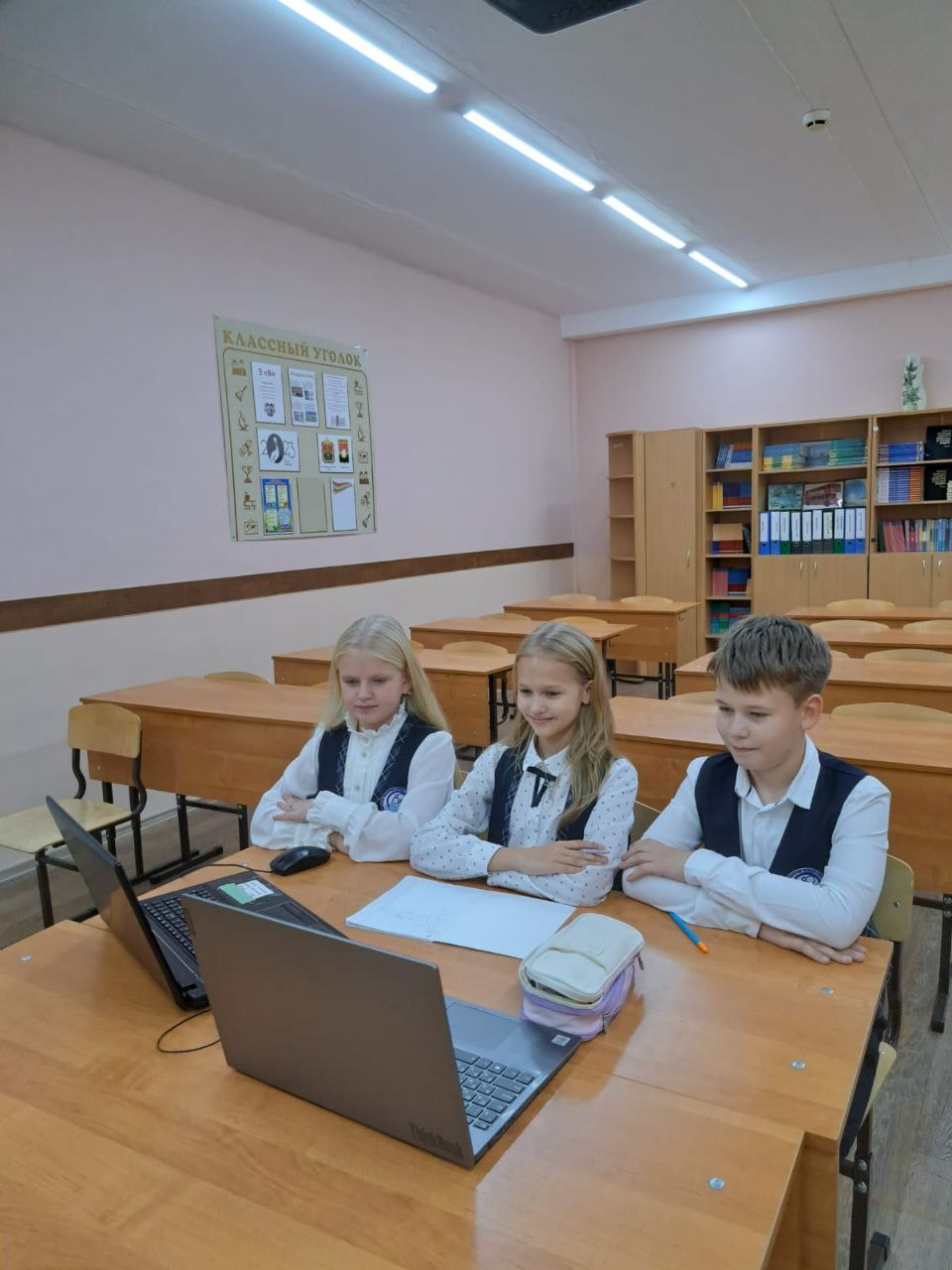 